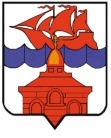 РОССИЙСКАЯ  ФЕДЕРАЦИЯКРАСНОЯРСКИЙ КРАЙТАЙМЫРСКИЙ ДОЛГАНО-НЕНЕЦКИЙ МУНИЦИПАЛЬНЫЙ РАЙОНХАТАНГСКИЙ СЕЛЬСКИЙ СОВЕТ ДЕПУТАТОВРЕШЕНИЕ2 ноября 2015 года                                                                                                        № 220-РС О внесении изменений и дополнений в Решение Хатангского сельскогоСовета депутатов «О налоге на имущество физических лиц»Рассмотрев протест прокуратуры от 15.10.2015 № 2-7/1-1-2015, в соответствии со статьей 401 Налогового кодекса Российской Федерации, руководствуясь п.3 ч.1 ст. 27 Устава сельского поселения Хатанга, Хатангский сельский Совет депутатовРЕШИЛ:1. 1. Внести в Решение Хатангского сельского Совета депутатов «О налоге на имущество физических лиц» от 25.11.2014 № 170-РС (далее - Решение) следующие изменения:1)  пункт 3 Решения изложить в следующей редакции: «3. Установить следующие налоговые ставки по налогу: 2.  Решение вступает в силу по истечении одного месяца с момента официального опубликования, но не ранее 1 января 2016 года.Глава сельского поселения Хатанга                                                                А. В. Кулешов						       Суммарная инвентаризационная стоимость объектов налогообложения, умноженная на коэффициент дефлятор Ставка налога, процентовДо 300 000 рублей (включительно)Жилые дома, квартиры, дачи, комнаты, гаражи, машино-место (с. Хатанга)0,07Жилые дома, квартиры, дачи, комнаты, гаражи, машино-место (поселки поселения)0,05Объект незавершенного строительства (с. Хатанга)0,099Объект незавершенного строительства (поселки поселения)0,08Единый недвижимый комплекс (с. Хатанга)0,099Единый недвижимый комплекс (поселки поселения)0,08Иные строения, помещения и сооружения (с. Хатанга)0,099Иные строения, помещения и сооружения (поселки поселения)0,08Свыше  300 000 рублей до 500 000 рублей (включительно) Жилые дома, квартиры, дачи, комнаты, гаражи, машино-место (с. Хатанга)0,2Жилые дома, квартиры, дачи, комнаты, гаражи, машино-место  (поселки поселения)0,18Объект незавершенного строительства (с. Хатанга)0,29Объект незавершенного строительства (поселки поселения)0,28Единый недвижимый комплекс (с. Хатанга)0,29Единый недвижимый комплекс (поселки поселения)0,28Иные строения, помещения и сооружения (с.Хатанга)0,29Иные строения, помещения и сооружения (поселки поселения)0,28Свыше   500 000 рублей Жилые дома, квартиры, дачи, комнаты, гаражи, машино-место (с. Хатанга)0,301Жилые дома, квартиры, дачи, комнаты, гаражи, машино-место  (поселки поселения)0,301Объект незавершенного строительства (с. Хатанга)1,5Объект незавершенного строительства (поселки поселения)1,0Единый недвижимый комплекс (с. Хатанга)1,5Единый недвижимый комплекс (поселки поселения)1,0Иные строения, помещения и сооружения (с.Хатанга)1,5Иные строения, помещения и сооружения (поселки поселения)1,0